A° 2023	N° 22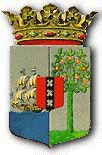 PUBLICATIEBLAD					  VerbeterbladIn de koptekst van het Publicatieblad van het Landsbesluit van de 13de februari 2023, no. 23/195, houdende vaststelling van de geconsolideerde tekst van het Landsbesluit aanwijzing met wachtgeld gelijkgestelde periodieke uitkeringen wordt op elke pagina achter het publicatienummer “22” met een spatie gevoegd: (GT).							Willemstad, 24 maart 2023			Directeur Wetgeving en Juridische Zaken,			Namens deze,			Mr. Natalie Samson-Coffie